Lab. Date:                              					Number:                   Name & Surname:Lab. Instructor:            					Group/Sub‐group: ….. / ….Location: A Blok – Machine Theory LaboratoryName: Dynamics of MachinerySubject: Resonance AnalysisDevice and Material:- Vibration Test Beam Setup- Ruler	- Sample mass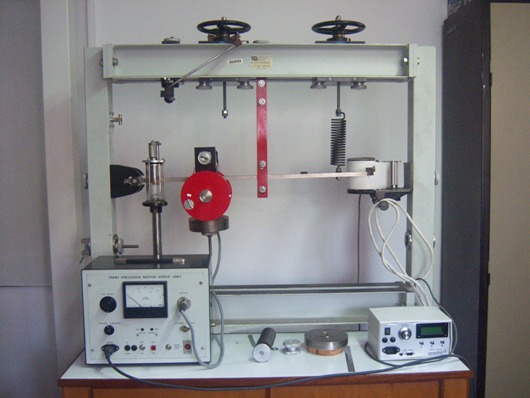 Figure  Experimental Test SetupRequiredFor given Experimental Test Setup;Determine the natural frequency of the system experimental method.Determine the parameters of the system with experiment.Experimental Study:To begin with, Measure the distance between the referance point of the ruler and the beam ……. (m).Fill the table given below with respect to the dispacements of the beam.Plot amplitude versus frequency with respect to your displacement measurements.Find the natural frequency of the system. (Recall: the peak point of the graph shows the natural frequency of the system.)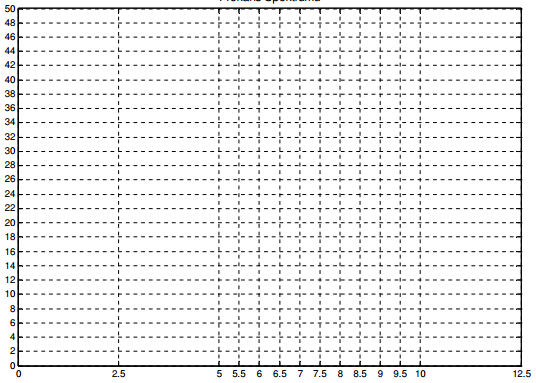 Actuator Frequency (rad/sec)Analytical StudyStep: Calculation of the stiffness constantMeasure the distance between two end points of the spring in steady state condition: ….(m)Disassemble the spring. Measure the distance between two end points of the spring: ….(m)Attached some weight to the spring. Measure the distance between two end points of the spring: ….(m)Calculate the stiffness of the spring (K)Hint:	 ;	Where, g=9.81 and F is the applied force on the springStep: Calculation of the natural frequencyCalculate the mass of the systemHint: Take the moment of the system with respect to the fixed point of the beam (O)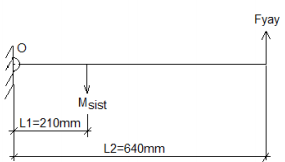 The differential equation is as follows;Where, =………(kg.m2)Finally, the natural frequency of the system;ResultsDiscussion…………………………………………………………………………………………………………………………………………………………………………………………………………………………………………………………………………………………………………………………………………………………………………………………………………………………………………………………………………………………………….System FrequencyFrequency:f (x100/2,5) (Hz)FrequencyDisplacement(m)2,510010,47520020,935,522023,03624025,126,526027,21728029,317,530031,40832033,498,534035,59936037,689,538039,771040041,8712,550052,33Added Mass (kg) (mm) (c-b) (mm) (a-b) obtained from the experimental testK(N/m)J(kg.m2) obtained from the experimental test